THE “MATRIX” OF ACCEPTANCE AND COMMITMENT THERAPY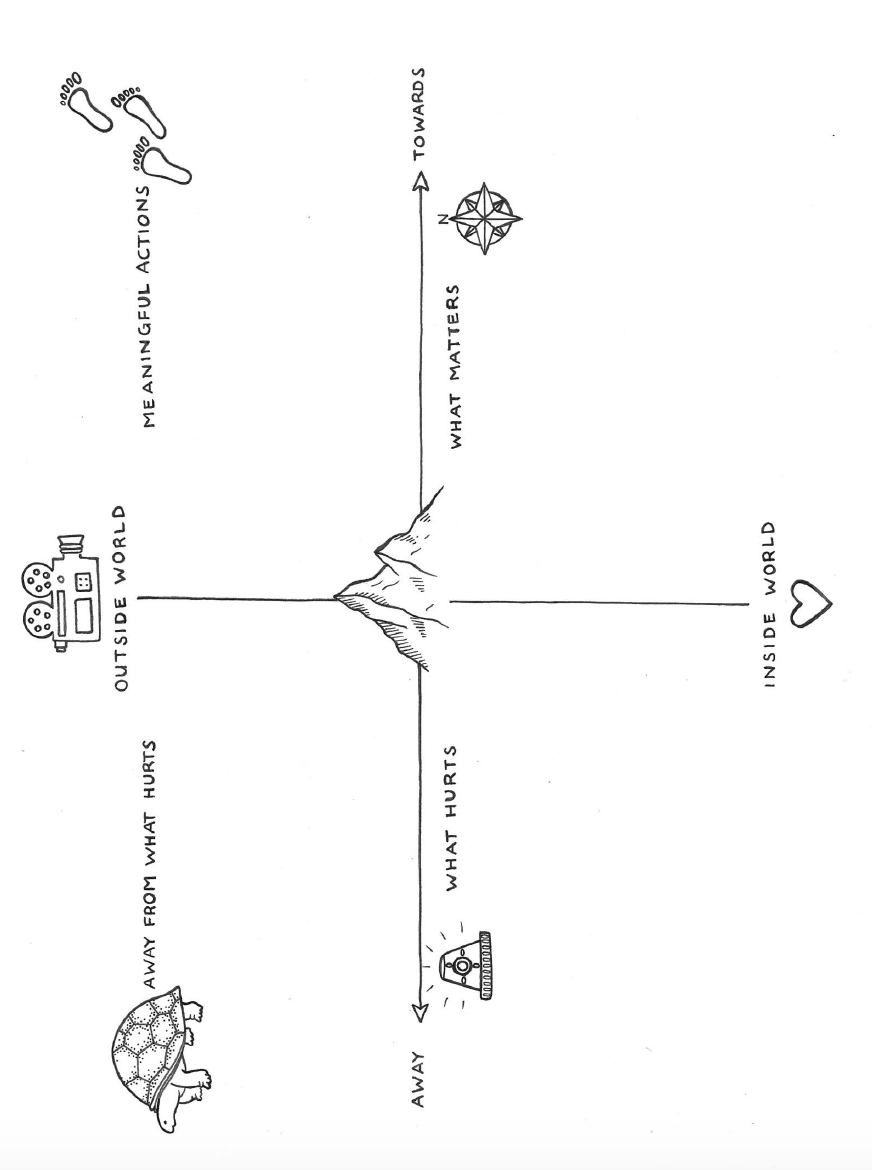 